Материал для дистанционного обученияУважаемые друзья, внимательно прочитайте лекцию и повторите материал по теме «Деятельность и мышление», затем   выполните тест.  Результаты работы  отправьте на электронный адрес yulya.bipert@yandex.ruМы с вами уже говорили о том, что человека окружает огромный материальный мир, который отражается в его сознании.Активный процесс отражения материального мира в понятиях, суждениях, теориях принято называть мышлением.Мышление совершается в коре головного мозга, но по своей природе социально. Недостаточно просто родиться человеком и обладать мозгом, необходимо ещё жить среди людей, общаться с ними, овладевать навыками осуществления мыслительных операций и так далее.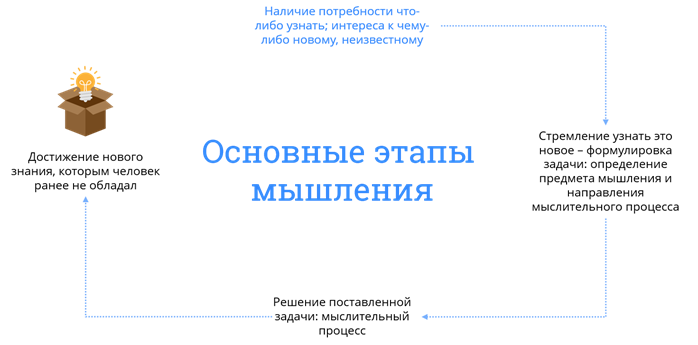 Можно выделить следующие основные этапы мышления:·        Наличие потребности что-либо узнать; интереса к чему-либо новому, неизвестному.·        Стремление узнать это новое – формулировка задачи: определение предмета мышления и направления мыслительного процесса.·        Решение поставленной задачи: мыслительный процесс.·        Достижение нового знания, которым человек ранее не обладал.Принято выделять два основных типа мышления:·        образное (в этом случае речь идёт о получении конкретных знаний, когда нужно понять, каким образом действовать в той или иной ситуации). Например, тот, кто придумал зонт, совершил конкретную мыслительную операцию и придумал, как оставаться сухим во время дождя;·        теоретическое (понятийное) – это такое мышление, пользуясь которым человек в процессе решения задачи обращается к понятиям, выполняет действия в уме, непосредственно не имея дела с опытом. Например, человек не занялся изготовлением зонта, а пытался объяснить, почему идёт дождь.Как вы уже поняли, с мышлением связано и понятие деятельности. Деятельность – это способ отношения человека к окружающему миру, состоящий в преобразовании и подчинении его целям человека.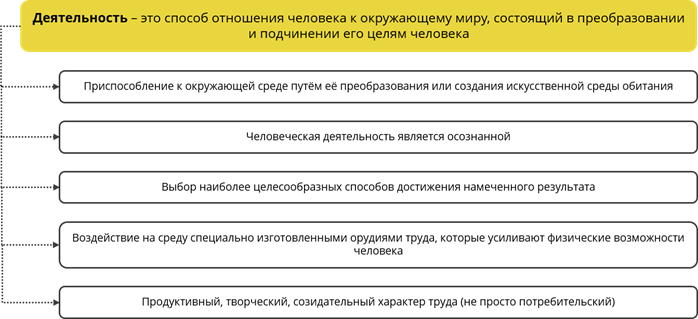 Специфика человеческой деятельности заключается в следующем:·        приспособление к окружающей среде путём её преобразования или создания искусственной среды обитания. Согласитесь, что сегодня человек может создать условия для жизни не только в привычной и комфортной для себя среде обитания, но и в экстремальных для человеческого организма условиях, например, в Антарктиде, на дне Мирового океана и даже в космосе;·        человеческая деятельность является осознанной. Человек осуществляет целеполагание. Он самостоятельно определяет цель своей деятельности. Например, человек может подолгу высматривать животное не для того, чтобы его убить из-за инстинктивного чувства голода, а для того, чтобы сфотографировать и отправить фотографию в какой-нибудь известный журнал. То есть человек не действует для достижения целей, которые запрограммированы в нём природой, он сам их формулирует и ставит перед собой, исходя из различных своих потребностей: биологических, социальных, духовных и так далее;·        выбор наиболее целесообразных способов достижения намеченного результата (действия человека изначально не запрограммированы). Например, человек придумывает новые или использует уже известные всем технологии по-новому, использует специальные материалы, которых нет в природе, и так далее;·        воздействие на среду специально изготовленными орудиями труда, которые усиливают физические возможности человека. Например – это всевозможные инструменты, станки, роботы, различные гаджеты и так далее;·        продуктивный, творческий, созидательный характер труда (не просто потребительский). Согласитесь, что на протяжении всей своей истории человек что-нибудь изобретал. Изобретение колеса, часов, радио и телевидения, микроскопа, электрической лампочки, сотового телефона и многих других вещей позволило человечеству уверенно двигаться вперёд.·        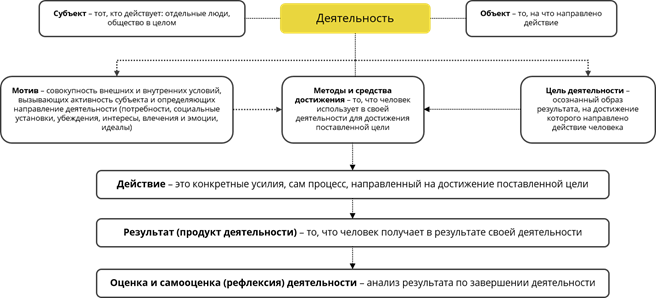 Можно выделить следующие структурные элементы деятельности:·        Субъект – тот, кто действует: отдельные люди, общество в целом.·        Объект – то, на что направлено действие. ·        Мотив – совокупность внешних и внутренних условий, вызывающих активность субъекта и определяющих направление деятельности (потребности, социальные установки, убеждения, интересы, влечения и эмоции, идеалы).·        Цель деятельности – осознанный образ результата, на достижение которого направлено действие человека.·        Методы и средства достижения – то, что человек использует в своей деятельности для достижения поставленной цели.·        Действие – это конкретные усилия, сам процесс, направленный на достижение поставленной цели.·        Результат (продукт деятельности) – то, что человек получает в результате своей деятельности.·        Оценка и самооценка (рефлексия) деятельности – анализ результата по завершении деятельности.А какие виды деятельности существуют? Принято выделять следующие виды деятельности:·         Игра – особый вид деятельности, целью которого является не производство материального продукта, а сам процесс.·         Учение – вид деятельности, целью которого является приобретение человеком знаний, умений и навыков.·         Труд – вид деятельности, которая направлена на достижение практически полезного результата.·         Общение – вид деятельности, при которой происходит обмен идеями и эмоциями.Здесь стоит обратить внимание на то, что по мнению ряда исследователей, общение не является отдельным видом деятельности, поскольку оно присуще всем трём видам, то есть ни игра, ни труд, а тем более учение без общения невозможно.·         Творчество – вид деятельности, порождающий нечто качественно новое, никогда ранее не существовавшее.·         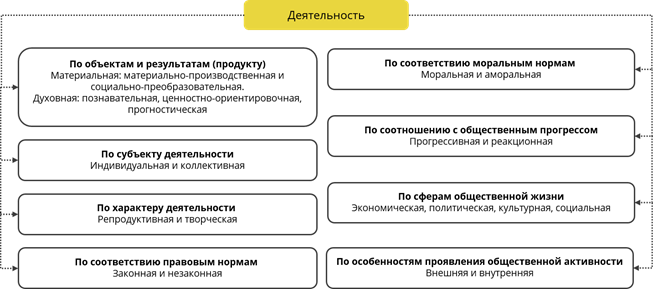 Классификация деятельности осуществляется по разным основаниям:·         По объектам и результатам (продукту) деятельность может быть материальная (материально-производственная и социально-преобразовательная) и духовная (познавательная, ценностно-ориентировочная, прогностическая).·         По субъекту деятельности деятельность может быть: индивидуальная и коллективная.·         По характеру деятельности деятельность может быть: репродуктивная и творческая.·         По соответствию правовым нормам деятельность может быть: законная и незаконная.·         По соответствию моральным нормам деятельность может быть: моральная и аморальная.·         По соотношению с общественным прогрессом деятельность может быть: прогрессивная и реакционная.·         По сферам общественной жизни деятельность может быть: экономическая, политическая, культурная, социальная и так далее.·         По особенностям проявления общественной активности деятельность может быть: внешняя и внутренняя.Чем может быть вызвана деятельность? Мотивами любой деятельности являются потребности и интересы человека.Потребность – это нужда человека в чём-либо, что составляет необходимое условие его существования.Существуют следующие виды потребностей:·         Биологические (материальные) – потребности в пище, одежде, жилище, поддержании гигиены и так далее.·         Социальные – потребности в общении с другими людьми, в общественной деятельности, в достижении определённого социального статуса, общественном признании.·         Духовные (познавательные, идеальные) – потребности в знаниях, в творческой деятельности, создании прекрасного и так далее.Виды потребностей взаимосвязаны. Например, человек получает образование, новые знания не просто из интереса к ним, а из потребности получить определённую профессию, совершить карьерный рост, занять определённое социальное положение.Одну из самых известных иерархий потребностей человека составил американский психолог Абрахам Маслоу. Широко известна «Пирамида Маслоу» — диаграмма, иерархически представляющая все человеческие потребности.Маслоу распределил их по мере возрастания, объяснив такое построение тем, что человек не может испытывать потребности высокого уровня, пока нуждается в более примитивных вещах.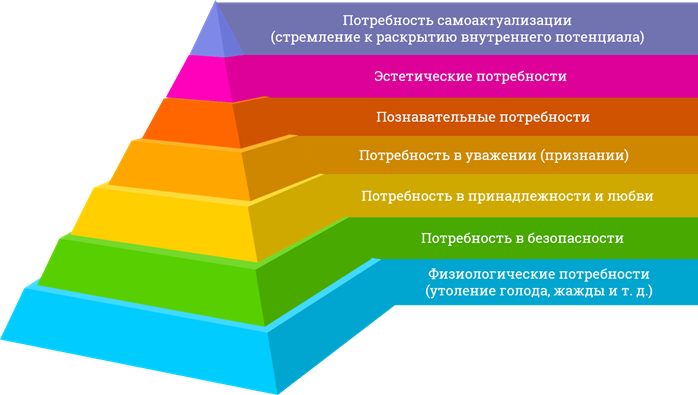 В основании пирамиды лежат физиологические потребности (утоление голода, жажды и так далее). Ступенью выше, над ней — потребность в любви, а также в принадлежности какой-либо социальной группе. Следующая ступень — потребность в уважении (признании) и одобрении, над которой Маслоу поставил познавательные потребности (жажда знаний, желание воспринимать как можно больше информации). Далее следует потребность в эстетике (жажда гармонизировать жизнь, наполнить её красотой, искусством). И, наконец, последняя ступень пирамиды, наивысшая, — стремление к раскрытию внутреннего потенциала (она и есть самоактуализация).Причём последние три уровня – «познание», «эстетические» и «самоактуализация» – в общем случае называют «потребностью в самовыражении» (потребность в личностном росте).Важно заметить, что каждая из потребностей необязательно должна быть утолена полностью — достаточно частичного насыщения для перехода на следующую ступень.«Я совершенно убеждён, что человек живёт хлебом единым только в условиях, когда хлеба нет, — разъяснял Маслоу. — Но что случается с человеческими стремлениями, когда хлеба вдоволь и желудок всегда полон? Появляются более высокие потребности, и именно они, а не физиологический голод, управляют нашим организмом. По мере удовлетворения одних потребностей возникают другие, всё более и более высокие. Так постепенно, шаг за шагом человек приходит к потребности в саморазвитии — наивысшей из них».Человеческие потребности можно группировать не только в виде пирамиды, но и по группам, например на первичные и вторичные.К первичным потребностям можно отнести:·         Физиологические – пища, одежда, продолжение рода, отдых.·         Экзистенциальные (от лат. «существование») – безопасность, комфорт, уверенность в завтрашнем дне.К вторичным потребностям можно отнести все остальные:·         Социальные – общение, привязанность, забота и внимание, участие в общественной деятельности.·         Престижные – уважение, самоуважение, признание.·         Духовные – самовыражение, самореализация (раскрытие способностей).Следует помнить и о том, что потребности человека могут быть истинными и ложными.Истинные потребности –потребности, которые помогают развитию в человеке его подлинно человеческих качеств: стремление к истине, красоте, знаниям, желание приносить добро людям и другие.Ложные потребности – это потребности, удовлетворение которых ведёт к физической и духовной деградации личности, наносит ущерб природе и обществу. Например, одними из крайних проявлений ложных потребностей являются потребности человека в табаке, алкоголе или наркотиках.Ещё одними важными мотивами деятельности человека являются интерес, склонность и установка.Интерес (от лат. «важно») – это целенаправленное отношение человека к объекту какой-либо своей потребности; реальная причина, которая осознаётся человеком и направляет его познавательную и практическую деятельность.Склонность –это направленность на определённую деятельность (интерес – на определённый предмет).Установка – это состояние готовности человека совершить что-либо, предрасположенность к активным действиям в определённой ситуации.Как вы думаете, свободен человек в своей деятельности или нет? В ответе на этот вопрос есть два подхода: фатализм и волюнтаризм.Фатализм – мировоззренческая концепция, согласно которой все процессы в мире подчинены господству необходимости. По мнению фаталистов, всё, что происходит с человеком, заранее определено богами, судьбой и так далее, поэтому человеку и не стоит пытаться быть свободным.Волюнтаризм – мировоззренческая концепция, признающая волю человека как первооснову всего сущего. По мнению волюнтаристов, только воле человека подчинено всё вокруг, она лежит в основе всего происходящего, то есть если человек сильная личность, то он может достичь всего, чего пожелает, в том числе вопреки окружающим его обстоятельствам.Под самим же термином «свобода» понимают возможность делать осознанный выбор целей деятельности и средств их достижения, опираясь на умение познавать объективную необходимость.Необходимость – это устойчивая, существенная связь явлений, процессов, объектов, обусловленная всем предшествующим ходом развития.Когда человек осознает, какие внешние условия существуют, в каких внешних условиях он действует, что он может изменить, что он не может изменить, только тогда он свободен делать выбор. Подчиняться этим внешним условиям, действовать в соответствии с ними или не подчиняться и нести за это ответственность.Ответственность – это особое отношение между поступками человека, его намерениями и оценками действий и намерений другими людьми, обществом.Ответственность – это личностная характеристика человека, описывающая его способность проанализировать ситуацию, спрогнозировать последствия своих действий и сделать выбор, с готовностью принять его последствия.Ответственность – стремление оценить последствия своих выборов и готовность принять их принадлежность себе.Конечно же, абсолютной свободы не бывает, свободны мы только в наших мыслях, но и то не всегда. Есть даже определённое правило, которое гласит: «Абсолютная свобода равно абсолютный хаос».В конце нашего занятия попробуйте ответить на следующие вопросы.1.     Что такое мышление?2.     Что такое деятельность?3.     В чём состоят потребности и интересы человека?4.     В чём заключается свобода и ответственность в человеческой деятельности?Вопрос 1Выберите верные суждения о мышлении.Варианты ответовОсобенностью мышления является его опосредованный характер.Объективной материальной формой мышления является язык.Дедукция – это логическое умозаключение от общего к частному.Синтез как приём мышления есть разложение предмета на составляющие его части и стороны.Мышление невозможно без анализа, синтеза и сравнения.Вопрос 2Выберите верные суждения о видах деятельности.Варианты ответовОткрытие новых способов решения задачи – пример продуктивной деятельности человека.По соотнесению процесса и результата игровую деятельность можно назвать непродуктивной.Обмен информацией в процессе жизнедеятельности происходит в процессе такого вида деятельности, как общение.Труд – это целесообразная деятельность людей, направленная на создание благ в целях удовлетворения материальных и духовных потребностей.Познавательная деятельность осуществляется только в процессе научного исследования.Вопрос 3Выберите верные суждения о деятельности человека.Варианты ответовДеятельность человека имеет созидательный и преобразовательный характер.Деятельность человека всецело определяется условными рефлексами.В отличие от поведения животных, деятельность человека ориентирована на удовлетворение потребностей, действующих в данный момент времени.Деятельность человека вызывается социальными потребностями.Деятельность человека носит волевой и сознательный характер.В процессе деятельности человек сохраняет свою природную организацию неизменной.Вопрос 4Выберите верные суждения о коммуникативной деятельности человека.Варианты ответовОдним из барьеров в процессе коммуникации людей выступает их личная взаимная неприязнь.Средством невербального общения является мимика.Информационное общество создало новые формы общения.Речь является самым продуктивным инструментом человеческого общения.Основной целью коммуникации является обмен эмоциями.Вопрос 5Выберите верные суждения о деятельности человека.Варианты ответовГлавным признаком человеческой деятельности, отличающим её от поведения животных, является проявление активности.Любая деятельность человека складывается из отдельных действий, которые могут быть системными и простыми.Приспособление к окружающей среде отражает специфику понятия «человеческая деятельность».Человеческая деятельность отличается своим целенаправленным характером.Деятельность представляет собой способ существования человека.Вопрос 6Выберите верные суждения о деятельности.Варианты ответовДеятельность связана с удовлетворением потребностей человека, социальной группы, общества в целом.Творческая деятельность присуща и человеку, и животному.В результате трудовой деятельности создаются материальные и духовные ценности.Один и тот же вид деятельности может быть вызван различными мотивами людей.Структура деятельности предполагает наличие цели и средств её достижения.Вопрос 7Выберите верные суждения о мышлении.Варианты ответовМышление имеет непосредственный характер.Наглядное и предметное отражение действительности характерно для мышления.Мышление возникает на основе практической деятельности.В мыслительном процессе отсутствуют эмоционально-волевые стороны личности.Мышление имеет место только тогда, когда существует проблемная ситуация.Вопрос 8Выберите верные суждения о таких видах деятельности, как игра и общение.Варианты ответовВ структуру общения как вида деятельности включают социальные нормы и ценности.Общение как деятельность предполагает взаимную заинтересованность участников.Игровая деятельность прекращается с завершением первичной социализации подрастающего поколения и не осуществляется людьми зрелого возраста.По формам объединения участников игры выделяют коллективную и индивидуальную игровую деятельность.Мотивация общения обусловлена потребностями, интересами, идеалами человека.Трудовая деятельность предполагает наличие знаний, умений и навыков.Вопрос 9Студент работает над рефератом о познавательной деятельности школьника. Какие отличительные характеристики из перечисленных ниже он может рассмотреть в своей работе?Варианты ответовНацеленность на получение знания, нового для всего человечества.Нацеленность на развитие собственных волевых качеств.Нацеленность на развитие физических возможностей.Нацеленность на овладение определенными умениями.Нацеленность на приобщение к опыту человечества.Вопрос 10Установите соответствие между отличительными признаками и видами деятельности, которые они иллюстрируют.Варианты ответовнаправленность на практически полезный результатформирование знаний и умений, развитие мышленияпобудительный мотив деятельности заключается не в её результате, а в самом процессе деятельностивсе средства специально направлены на изменение субъекта деятельностиособенностью деятельности является условная ситуация